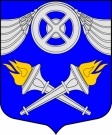 ИЗБИРАТЕЛЬНАЯ КОМИССИЯВНУТРИГОРОДСКОГОМУНИЦИПАЛЬНОГО ОБРАЗОВАНИЯСАНКТ-ПЕТЕРБУРГАМУНИЦИПАЛЬНЫЙ ОКРУГ № 75 (ИКМО № 75)192289, г. Санкт-Петербург, ул. Малая Балканская, д. 58    тел. 706-44-25     РЕШЕНИЕ№ 55 от 12 июля 2014 года/О согласовании кандидатуры привлекаемого эксперта –члена рабочей группы по приему и проверке документов, предоставленных кандидатами,  проверке соблюдения порядка выдвижения кандидатов, порядка сбора подписей избирателей и оформления подписных листов, достоверности содержащихся в подписных листах сведений об избирателях и их подписей при проведении выборов депутатов Муниципального Совета внутригородского муниципального образования Санкт-Петербурга муниципальный округ № 75 пятого созыва/В целях проведения выборов депутатов Муниципального Совета внутригородского муниципального образования Санкт-Петербурга муниципальный округ № 75 пятого созыва, руководствуясь пунктом 5 статьи 27 Закона Санкт-Петербурга от 26 мая 2014 № 303-46 «О выборах депутатов муниципальных советов внутригородских муниципальных образований Санкт-Петербурга» ИКМО № 75  решила:	1. Согласовать кандидатуру привлекаемого эксперта –члена рабочей группы по приему и проверке документов, предоставленных кандидатами, проверке соблюдения порядка выдвижения кандидатов, порядка сбора подписей избирателей и оформления подписных листов, достоверности содержащихся в подписных листах сведений об избирателях и их подписей при проведении выборов депутатов Муниципального Совета внутригородского муниципального образования Санкт-Петербурга муниципальный округ № 75 пятого созыва:	2.Настоящее Решение вступает в силу со дня принятия.Воробъева Анжела КонстантиновнаГлавное Управление Министерства внутренних дел Российской Федерации по г. Санкт-Петербургу и Ленинградской области (Экспертно-криминалистический центр)экспертно-криминалистическое сопровождениеПредседатель ИКМО № 75____________С.С. Доморацкий Секретарь ИКМО № 75 ____________И.В. Почко 